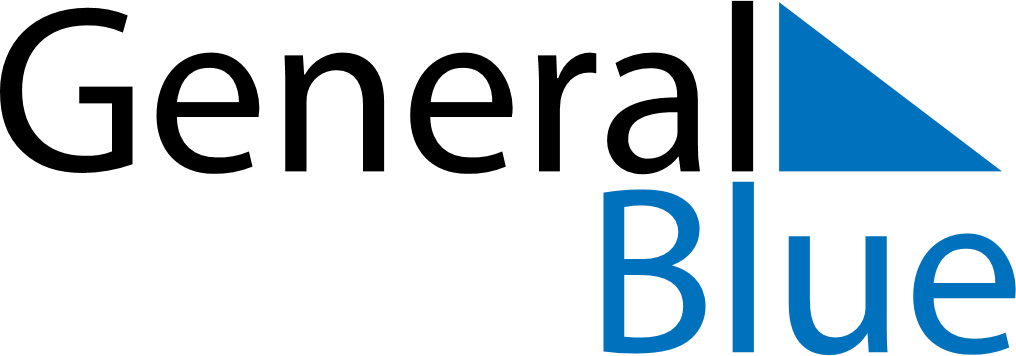 August 2021August 2021August 2021August 2021August 2021August 2021BrazilBrazilBrazilBrazilBrazilBrazilSundayMondayTuesdayWednesdayThursdayFridaySaturday1234567891011121314Father’s Day1516171819202122232425262728293031NOTES